ISI BİLİMİ VE TEKNİĞİ KONGRESİ İÇİN BİLDİRİ HAZIRLAMA ESASLARIHaşmet TÜRKOĞLU*, Bekir Zühtü UYSAL***Gazi Üniversitesi Mühendislik Fakültesi Makina Mühendisliği Bölümü06570 Maltepe, , hasmet@gazi.edu.tr** Gazi Üniversitesi Mühendislik Fakültesi Kimya Mühendisliği Bölümü06570 Maltepe, , bzuysal@gazi.edu.trÖzet: Isı Bilimi ve Tekniği Kongresi’nde, ısı bilimi alanındaki özgün teorik ve deneysel çalışmaların sonuçlarının sunulduğu bildiriler sunulmaktadır. Bildiriler, Türkçe veya İngilizce olarak kabul edilmektedir. Bildiriler ilk sunumda serbest formatta hazırlanabilir. Ancak yayın için kabul edilmiş olan bildiriler basım formatına tam uygun olarak yazarlar tarfından hazırlanmalıdır. Aşağıda, ilk sunuş ve basıma hazır formatta bildiri hazırlamak için uyulması gereken esaslar detaylı olarak açıklanmıştır.Anahtar Kelimler: Kılavuz, Basıma hazır makale, İlk sunuş formatı.AUTHOR’S GUIDE FOR MANUSCRIPT PREPARATIONAbstract: In the Thermal Science and Technology meeting, articles based on original experimental, numerical and analytical studies in thermal science and technology are presented. Articles in Turkish and in English are accepted for publication. In the first submission, the manuscripts may be prepared in free format on A4 sized papers. The articles that are accepted for the presentation after referee reviews should be prepared by the author(s) in the format ready for the publication. In this guide, the format for the first time submission and the format for articles ready for the publication are explained in detail.Keywords: Author’s guide, Publication ready format, First time submission formatİLK SUNUŞ FORMATIİlk sunuşta, makale A4 boyutundaki kağıda tek sütun düzeninde, 1.5 satır aralıklı ve sayfa kenarlarından 25’er mm boşluk bırakılarak yazılmalıdır. Yazı boyutu 11 punto olmalı ve Times New Roman karakter kullanılmalıdır. Şekiller, tablolar ve fotograflar makale içinde olmaları gereken yerlere yerleştirilmelidir. Makale, elektronik olarak gönderilmelidir.BASIMA HAZIR MAKALE FORMATIHakem değerlendirmelerinden sonra, yayın için kabul edilmiş olan makaleler, basım formatına tam uygun olarak yazarlar tarafından hazırlanmalıdır. Makaleler yazarların hazırladığı haliyle basıldığı için, yazarların makalelerini basım için hazır formatta hazırlarken burada belirtilen esasları titizlikle takip etmeleri çok önemlidir. Aşağıda, basıma hazır formatta makale hazırlamak için uyulması gereken esaslar detaylı olarak açıklanmıştır.Genel EsaslarMakaleler genel olarak aşağıdaki sıraya göre düzenlenmelidir: Makale başlığı (title), yazar(lar)ın ad(lar)ı, yazar(lar)ın adres(ler)i, özet (abstract), anahtar kelimeler (keywords), semboller, giriş, literatür özeti, materyal ve metod, bulgular ve tartışmalar, sonuçlar, teşekkür, kaynaklar, yazarların fotografları ve kısa özgeçmişleri ve ekler. Yazılar bilgisayarda tek satır aralıklı olarak, 10 punto Times New Roman karakteri kullanılarak Microsoft Office Word ile iki sütun düzeninde yazılmalıdır. Sayfalar, üst kenardan 25 mm, sol kenardan 23 mm, sağ ve alt kenarlardan 20 mm boşluk bırakılarak düzenlenmelidir. İki sutun arasındaki boşluk 7 mm olmalıdır. Paragraf başları, sütunun sol kenarına yaslanmalı ve paragraflar arasında bir satır boşluk olmalıdır. Birinci seviye başlıklar büyük harflerle kalın olarak, ikinci seviye başlıklar bold ve kelimelerin ilk harfleri büyük harf olarak ve üçüncü seviye başlıklar sadece ilk harfi büyük olarak yazılır. Bütün başlıklar sutunun sol kenarı ile aynı hizadan başlamalıdır ve takip  paragrafla başlık arasında bir satır boşluk olmalıdır. Şekiller, tablolar, fotoğraflar v.b. metin içinde ilk atıf yapılan yerden hemen sonra uygun şekilde yerleştirilmelidir. İlk ana bölüm başlığı, Özetten (Abstract’tan) sonra iki satır boşluk bırakılarak birinci sutuna yazılır. Başlık, Yazarların Adresi, Özet, Abstract ve Anahtar KelimelerYazılar Türkçe veya Ingilizce olarak hazırlanabilir. Her iki durumda da makale özeti, başlığı ve anahtar kelimeler her iki dilde de yazılmalıdır.  makale Türkçe olarak kaleme alınmışsa, Türkçe başlık ve özet önce, İngilizce başlık ve Özet (Abstract) sonra yazılır.  makale İngilizce olarak kaleme alınmışsa önce İngilizce başlık ve özet (abstract) sonra Türkçe başlık ve özet yazılır. Başlık, sayfanın üst kenarından 50 mm aşağıdan başlar ve kalın olarak 12 punto büyüklüğünde, büyük harflerle bütün sayfayı ortalayacak şekilde yazılır. Yazar(lar)ın adı, adresi ve elektronik posta adresi başlıktan sonra bir satır boşluk bırakılarak yazılmalıdır. Yazarların adı küçük, soyadı büyük harflerle yazılmalı ve bold olmalıdır. Yazarların adresinden sonra üç satır boşluk bırakılarak, Özet ve Abstract 10 punto büyüklüğünde bütün sayfa genişliğinde yazılır. Özet ve Abstractan sonra anahtar kelimeler (Keywords) yazılır.ŞekillerŞekiller siyah/beyaz ve 8 cm (bir sütun) veya 16 cm (iki sütun) genişliğinde olmalıdır ve makale içerisinde olmaları gereken yerlere bilgisayar ortamında sutunu (veya bütün sayfa genişliğini) ortalayacak şekilde yerleştirilmelidir. Şekil numaraları (sıra ile) ve isimleri şekil altına, 9 punto büyüklüğünde yazılmalıdır. Şekil 1. Çeşitli metabolik aktivite düzeylerinde bulunan inşaat çalışanları için operatif sıcaklığa bağlı olarak PMV indeksinin değişimi.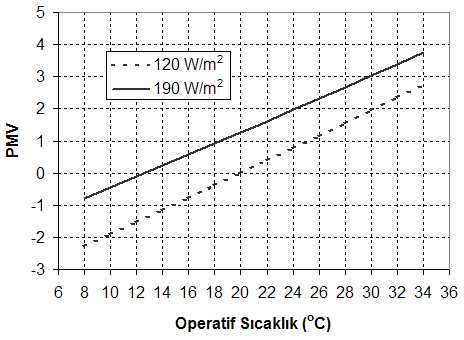 TablolarTablolar 8 cm (bir sütun) veya 16 cm (iki sütun) genişliğinde olmalıdır. Makale içerisinde olmaları gereken yerlere bilgisayar ortamında sutunu (veya bütün sayfa genişliğini) ortalayacak şekilde yerleştirilmelidir. Tablo numaraları (sıra ile) ve isimleri tablo üstüne, 9 punto büyüklüğünde yazılmalıdır. Örnek:   Tablo 1. Solarex SX60U PV panelin standart test     koşullarındaki teknik özellikleri.FotograflarFotograflar, siyah/beyaz ve 8 cm (bir sütun) veya 16 cm (iki sütun) genişliğinde olmalıdır. Fotograflar digitize edilerek, makale içinde bulunmaları gereken yerlere bilgisayar ortamında sutunu (veya bütün sayfa genişliğini) ortalayacak şekilde yerleştirilmelidir ve şekil gibi numaralandırılmalı ve adlandırılmalıdır. Yazar(lar)ın Fotograf ve Kısa ÖzgeçmişleriYazarların fotografları digitize edilerek, makalenin en sonuna özgeçmişleri ile birlikte uygun bir şekilde yerleştirilmelidir.BirimlerYazılarda SI birim sistemi kullanılmalıdır.Denklemler Denklemler, 10 punto karakter boyutu ile bir sütuna (8 cm) sığacak şekilde düzenlenmelidir. Veriliş sırasına göre yazı alanının sağ kenarına yaslanacak şekilde parantez içinde numaralanmalıdır Yazı içinde denklemlere ‘Eş. (numara)’ şeklinde atıfta bulunulmalıdır.Örnek:    (1)Eşitlik (1)’de k ısı iletim katsayısı olup sıcaklık ile lineer değiştiği  edilmiştir. Sıcaklık dağılımı, Eş. (1) çözülerek elde edilir.SEMBOLLERMakale içinde kullanılan bütün semboller alfabetik sırada Özetten sonra liste halinde tek sütun düzeninde yazılmalıdır. Boyutlu büyüklükler birimleri ile birlikte ve boyutsuz sayılar (Re, Nu, vb.) tanımları ile birlikte verilmelidir. Birimler ve boyutsuz sayıların tanımları köşeli parantez içinde verilmelidir.Örnek:D		Çap [m]Re		Reynolds sayısı [=VD/]TEŞEKKÜRTeşekkür edilen kişi ve kurumlar burada belirtilmelidir.KAYNAKLARKaynaklar metin sonunda, ilk yazarın soyadına göre alfabetik sırada listelenmelidir. Kaynaklara, yazı içinde, yazar(lar)ın soyad(lar)ı ve yayın yılı belirtilerek atıfta bulunulmalıdır. Bir ve iki yazarlı kaynaklara, her iki yazarın soyadları ve yayın yılı belirtilerek (Bejan, 1988; Türkoğlu ve Farouk, 1993), ikiden çok yazarlı kaynaklara ise birinci yazarın soyadı ve "vd." eki ve yayın yılı ile atıfta bulunulmalıdır (Ataer vd, 1995). Aşağıda makale, kitap ve bildirilerin kaynaklar listesine yazım formatı için örnekler verilmiştir.Ataer Ö. E., Ileri A. and Göğüş Y. A., 1995, Transient Behaviour of Finned-Tube Cross-Flow Heat Exchangers, Int. J. Refrigeration, 18, 153-160.Bejan A., 1998, Advanced Engineering Thermodynamics (First Ed.), Wiley, .Türkoğlu H. and Farouk B., 1993, Modeling of Interfacial Transport Processes in a Direct-Contact Condenser for Metal Recovery, Proc. of 73rd Steel Making Conference, Detroit, 571-578.Türkoğlu H., 1990, Transport Processes in Gas-Injected Liquid Baths, Ph.D. Thesis, Drexel University, Philadelphia, PA, USA.İnternet, 2004, Türkiye İstatistik Kurumu, Atıksu İstatistikleri, http://www.tuik.gov.tr/HaberBulteni.DİĞER HUSUSLARHakem değerlendirmesinden sonra  edilen makaleler, yukarıda açıklandığı şekilde dizilerek basıma hazırlandıktan sonra, bir elektronik kopyası editöre gönderilmelidir. Makalenin basıma hazır kopyası ile birlikte "Telif Hakkı Devri Formu" da doldurularak göderilmelidir. Telif Hakkı Devir Formu’na ve bu yazım klavuzuna www.tibtd.org.tr adresinden ulaşılabilir.Nominal Gücü 60 WAçık devre gerilimi21 VMaksimum noktada panel gerilim çıktısı16,8 VKısa devre akımı3,87 AMaksimum noktada panel akım çıktısı3,56 APanel verimi% 10,8 Panel boyutları (mm) 1110x502x50  Standart test koşulları: H=1000 W/m2, T=25 oC Standart test koşulları: H=1000 W/m2, T=25 oC